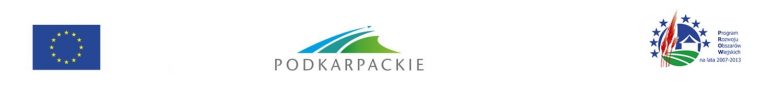 „Przebudowa drogi gminnej Nr 115533R w miejscowości Humniska". Cel operacjiPoprawa dostępności komunikacyjnej oraz bezpieczeństwa ruchu drogowego poprzez przebudowę drogi Nr 115533R w miejscowości Humniska. Planowane efekty:Skrócenie czasu przejazdu i poprawa bezpieczeństwa ruchu drogowego.Zakres prac:Budowę/rozbudowę dróg gminnych (wraz ze skrzyżowaniami) o łącznej długości ok. 1,276 km, budowę/rozbudowę chodników, budowę/przebudowę zjazdów indywidualnych i publicznych, budowę/przebudowę przepustów, wykonanie oznakowania pionowego i poziomego oraz urządzeń BRD, budowę/przebudowę (lub rozbiórkę) istniejących ogrodzeń, budowę kanalizacji deszczowej, budowę oświetlenia ulicznego i przejść dla pieszych.Wartość projektu:6 543 483,31 PLNWkład Funduszy Europejskich:4 163 618 PLN Projekt ten jest dofinansowany w ramach Programu Rozwoju Obszarów Wiejskich na lata 2014-2020. Na operacje typu „Budowa i modernizacja dróg lokalnych” w ramach poddziałania „Wsparcie inwestycji związanych z tworzeniem, ulepszaniem lub rozbudową wszystkich rodzajów małej infrastruktury, w tym inwestycji w energię odnawialną i w oszczędzanie energii”Umowa o dofinansowanie została zawarta w dniu 4 maj 2023 r., natomiast termin zakończeniarealizacji projektu to czerwiec 2025 r.